Unit 4 Lesson 13: Rectangles with Fractional Side Lengths1 Areas of Squares (Warm up)Student Task Statement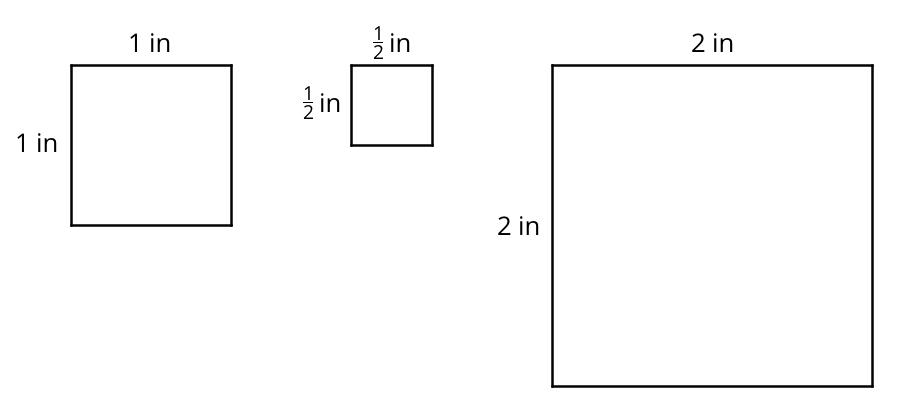 What do you notice about the areas of the squares?Kiran says “A square with side lengths of  inch has an area of  square inches.” Do you agree? Explain or show your reasoning.2 Areas of Squares and RectanglesStudent Task StatementYour teacher will give you graph paper and a ruler.On the graph paper, draw a square with side lengths of 1 inch. Inside this square, draw another square with side lengths of  inch.Use your drawing to answer the questions.How many squares with side lengths of  inch can fit in a square with side lengths of 1 inch?What is the area of a square with side lengths of  inch? Explain or show your reasoning.On the graph paper, draw a rectangle that is  inches by  inches.For each question, write a division expression and then find the answer.How many -inch segments are in a length of  inches?How many -inch segments are in a length of  inches?Use your drawing to show that a rectangle that is  inches by  inches has an area of  square inches.Activity Synthesis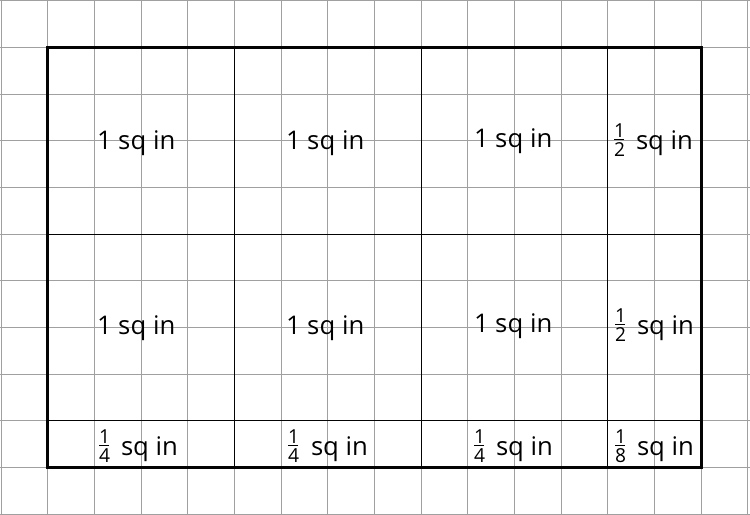 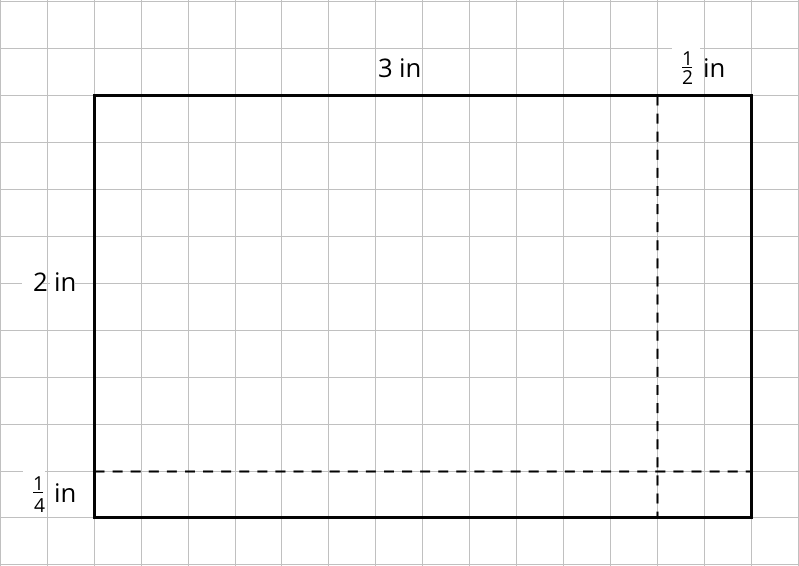 3 Areas of Rectangles (Optional)Student Task StatementEach of these multiplication expressions represents the area of a rectangle.All regions shaded in light blue have the same area. Match each diagram to the expression that you think represents its area. Be prepared to explain your reasoning.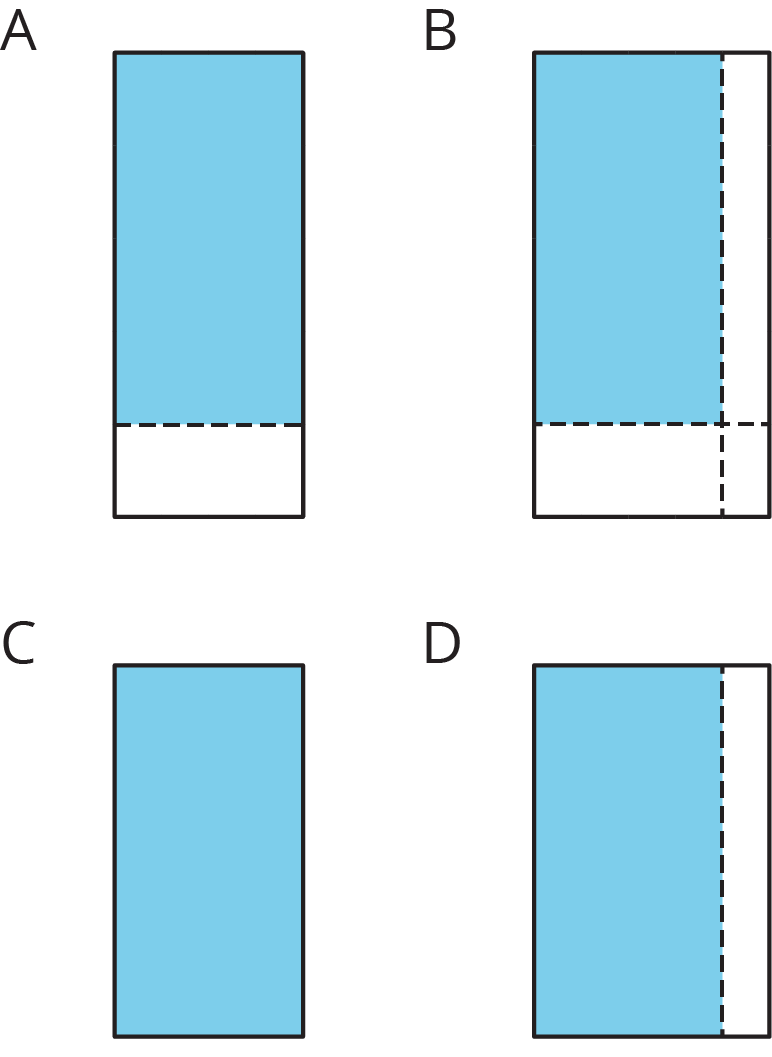 Use the diagram that matches  to show that the value of  is .4 How Many Would it Take? (Part 2)Student Task StatementNoah would like to cover a rectangular tray with rectangular tiles. The tray has a width of  inches and an area of  square inches.Find the length of the tray in inches.If the tiles are  inch by  inch, how many would Noah need to cover the tray completely, without gaps or overlaps? Explain or show your reasoning.Draw a diagram to show how Noah could lay the tiles. Your diagram should show how many tiles would be needed to cover the length and width of the tray, but does not need to show every tile.Activity Synthesis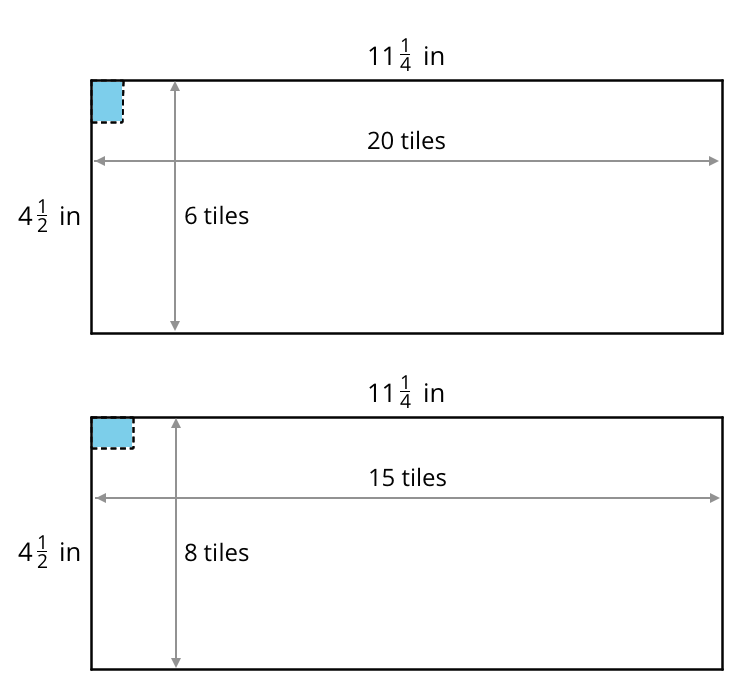 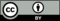 © CC BY Open Up Resources. Adaptations CC BY IM.